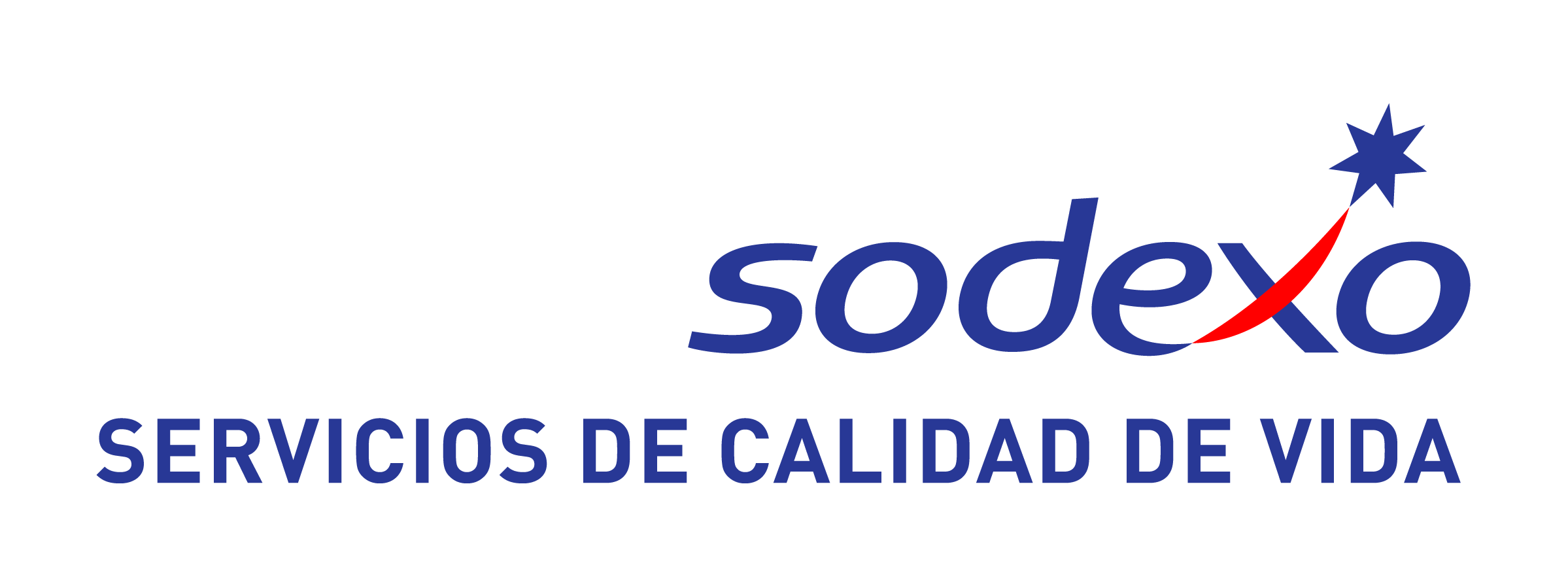 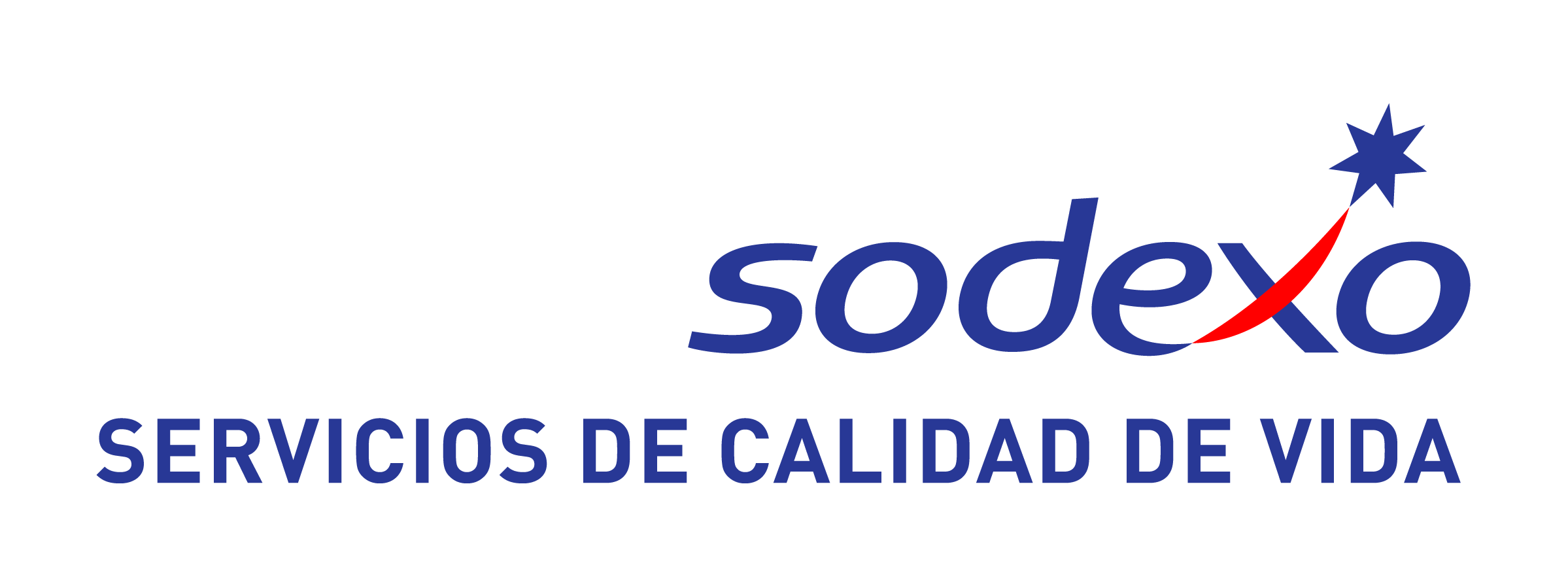 Ciudad / Día / Mes / Año Ciudad / Día / Mes / Año AUTORIZACIÓN CREACION O INACTIVACIÓN DE USUARIOS EN LA PAGINA DE AFILIADOS (SERVICIO EN LINEA)AUTORIZACIÓN CREACION O INACTIVACIÓN DE USUARIOS EN LA PAGINA DE AFILIADOS (SERVICIO EN LINEA)Yo, ___________________________________ identificado con C.C. _______________representante legal de la empresa: _____________________________, con NIT_______________, autorizo a la(s) siguiente(s) persona(s) para que administre(n) la Plataforma de Merchants (Servicio en línea), teniendo en cuenta que esta(s) puede(n) crear más usuarios con diferentes roles. (Consulta, APP Conexo) Servicio en línea: Es una herramienta que Sodexo habilita a sus comercios afiliados, la cual permite gestionar su relación comercial con Sodexo, en donde el Administrador podrá:Consultar reembolsos radicados en BonosConsultar transacciones realizadas con TarjetasConsultar los pagos realizados por SodexoDescargar certificaciones tributariasVerificar números de Bonos Consultar las medidas de seguridad de los bonosCrear usuarios de consulta que pueden consultar estado de los bonosCrear o inactivar usuarios para la App de Conexo (Reembolso en Línea): Si el “Usuario Administrador” crea usuarios de Conexo, se dará por entendido que tiene conocimiento y acepta las condiciones definidas en el acuerdo operativo de reembolso en línea publicado en el portal de Servicio en línea.Información de Usuarios a Crear        Inactivar  En caso de que la persona autorizada se retire de la entidad o sea relevada de sus funciones, se debe informar de inmediato por este mismo formato.